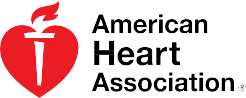 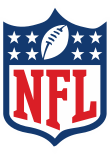 Participa con nosotros en una sesión GRATIS para aprender sobre la seguridad en el deporte juvenil 
y actividad física.           Los temas		•	Conocimientos de conmoción cerebral
pueden incluir:		•	Calor e hidrataciónParo cardíaco y RCPPrevención de lesiones por sobreexigenciaEsta sesión está abierta a todos los padres, madres y tutores.Fecha:	Hora:Lugar: 
Dirección:¡Aprende cómo puedes ayudar a mantener la 
diversión y la seguridad de los deportes! 
heart.org/BackToSports